The post of Accounts Manager/Finance Manager Sr. Accountant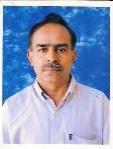  Ravisankar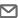 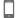 ~ Worked as Manager – Finance and Accounting and taxes ~ Finance Manager ~ Operation Manager ~ Corporate Finance Management in Public Ltd company in India and Abroad4 years in Finance Management - Dubai \India based Group company2 years experienced in UAE Vat Return formalities and in 5 years in Indian Sales tax/ Vat matters2 years Worked in FMCG company \Accounts Head5 years worked in Auditor/Vat Consultant\contract\construction company8 years Worked in Mfg company in India and abroad2 years Worked in MNC company in Abroad3 years worked in USA software based INC company4 years worked as Bills payable/ Bills Receivable/Inventory Management company4 years worked in Retails Trading / Import / Export companyReturn Value-Added Tax (VAT) Computation of Vat statement various branches and filing of VATtax returns and answer queries from Tax Authorities including UAE Federal Authority	~Maintenance of state wise tax register and related accounting records ~ Arranging payment of advance taxes, where relevant, and make settlement of state tax liabilities relevantjurisdictions	~	Preparation of consolidated statutory accounts and tally with booksPreparation, review, sign off and filing of all more complex tax returns for each of theORGANISATIONAL EXPERIENCEIn INDIAApr.2014-sep. 2018	-Group of  Company, as Manager -Accounts and taxationSep 2007- Dec 2009:	- M/s ITC Ltd Group Company, as Sr. Accounts ExecutiveMar.2003–Dec.2006	-M/s Xambala Incorporated- as Sr. Member Admin staff AccountantJun.1998–Mar.2000: Jun.1993-jun.1998 Aug.1987-Mar.1993 Mar.1983 to Mar.1987-M/s Parasakthi consultant ,	Vat Tax Consultant firm cum Audit firm-(BK Birla group) M/s Mangalam Timber Products Ltd	as Branch Accountant-M/s Beardsell Group company,	as Accounts Supervisor (South India Regional Office)-M/s.M.K. Dandekar @ Co. , Audit firm , as Accounts Clerk cum typistINOVERSEASFeb. 2010 to Dec.2012	Worked in MNC company Kenya as Finance ManagerSep 2000 to Dec.2002	worked in Kano , Africa manufacturing, multiproduct company as operationManager	(Sales and AccountsEDUCATIONB.Com. from Annamalai University , Tamilnadu India in 1987 BA from Kanpur University in 1986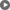 Foundation Course II from Annamalai University , Tamilnadu India in 1982 Accountancy Exam in inter passed from Board of technical examination Tamil Nadu IndiaIT SKILLSCompliance guidelines, Excellent technology skills; proficient with MS Office (Word, Excel, Access, Outlook, PowerPoint), & Microsoft Dynamics.Date of Birth1st June 1963NationallityIndianVisa statusVisit VisaMIDDLE LEVELASSIGNMENTSACCOUNTING SOFTWAREACCOUNTING SOFTWAREExperienced inExperienced in~Tally Accounting  for more than 15 yearsKnowledge of Accounting software in ~Zoho  ~ Ex Tata  ERP  ~Sap R/3   ~ Quick BooksKnowledge of Accounting software in ~Zoho  ~ Ex Tata  ERP  ~Sap R/3   ~ Quick BooksKnowledge of Accounting software in ~Zoho  ~ Ex Tata  ERP  ~Sap R/3   ~ Quick Books~Sage~Wings~Peach Tree   ~ FocusPROFILE SUMMARYPROFILE SUMMARYA competent professional with nearly 30 years of experience in: India and AbroadA competent professional with nearly 30 years of experience in: India and AbroadA competent professional with nearly 30 years of experience in: India and Abroad~ Finance & Accounts~ Finance & Accounts~ Finance & AccountsGroup company Accounts ~ MIS Reporting  ~ Management Reports ~ UAE Vatrelevant jurisdictionsrelevant jurisdictions~Approvals POApprovals POInvoicesInvoicesBank paymentsBank paymentsBank payments~Accounts Receivable  ~Accounts Receivable  ~Compliance with company policies and operation proceduresCompliance with company policies and operation proceduresCompliance with company policies and operation proceduresCompliance with company policies and operation proceduresCompliance with company policies and operation proceduresCompliance with company policies and operation proceduresCompliance with company policies and operation proceduresCompliance with company policies and operation procedures~Inter branch accountingInter branch accounting~  monthly accounts receivable reconciliation~  monthly accounts receivable reconciliation~  monthly accounts receivable reconciliation~  monthly accounts receivable reconciliation~  monthly accounts receivable reconciliation~CheckingDN, CN notes~Revenue and Receivable~ Credit Control policyRevenue and Receivable~ Credit Control policyRevenue and Receivable~ Credit Control policyRevenue and Receivable~ Credit Control policyRevenue and Receivable~ Credit Control policy~MonthlyMonthlyReceivable Financial statementReceivable Financial statementReceivable Financial statement~Coordinate with customers ~Coordinate with customers ~Coordinate with customers ~Daily ManagementDaily ManagementDaily ManagementDaily ManagementCollection Sales Outstanding reportCollection Sales Outstanding reportCollection Sales Outstanding report~ Cashier~Sales team~Sales team~ Cash Reconciliation~ Cash Reconciliation~ Cash Reconciliation~ Bank Reconciliation~ Bank Reconciliation~  Accounts Payable Invoices~  Accounts Payable Invoices~  Accounts Payable Invoices~  Accounts Payable Invoices~Journals~MonthlyMonthlyclosing process~travel expenses paymentstravel expenses paymentstravel expenses payments~GL paymentGL payment~All paymenttransaction areproperly bookedproperly booked~  Resolve payment discrepancies~  Resolve payment discrepancies~  Resolve payment discrepancies~  Resolve payment discrepancies~ Verify payment~ Verify paymentwith support invoices with LPOwith support invoices with LPOwith support invoices with LPO-AuditingPERSONAL DETAILSLanguages knownEnglish Hindi, Tamil, MalayalamDriving License   :Car License Having